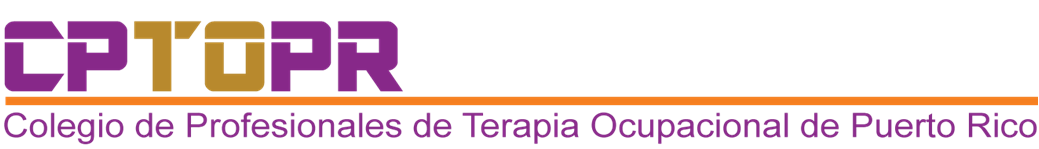 PODER (PROXY)Yo, ____________________________, _____ Terapeuta Ocupacional, _____ Asistente en                      (nombre en letra de molde)Terapia Ocupacional, ___________, delego en el colegiado ___________________________,                                                    (número de licencia)	(nombre del colegiado) ___________, para que ejerza mi derecho a participación y voto en la Asamblea.(número de licencia)Anual OrdinariaExtraordinariaCitada para el día _____ de ____________ de 20___.Este poder es válido solamente para la fecha indicada en la convocatoria, incluida la continuación de esta asamblea en fechas posteriores, de así acordarlo el Colegio de Profesionales de Terapia Ocupacional de Puerto Rico.El colegiado que conceda el proxy para ser representado, tendrá que estar al día en su colegiación y anejar copia de una identificación con foto.El colegiado que ostente la representación tendrá que estar al día en su colegiación y presentar identificación con foto al registrarse en la Asamblea.El colegiado solo podrá ostentar un proxy y no podrá representar a más de un colegiado.A _________ de _______________ de 20____._________________________________________	_________________________________Firma de colegiado que emite el proxy y número de 	Nombre de colegiado que emite el proxy Licencia profesional